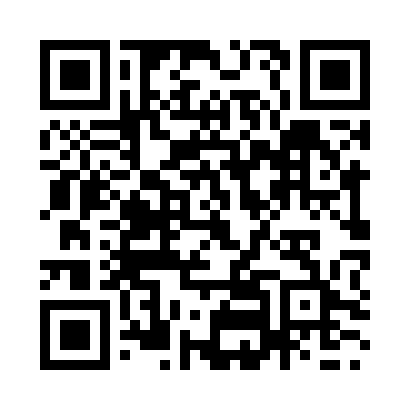 Prayer times for Pavlodar, KazakhstanWed 1 May 2024 - Fri 31 May 2024High Latitude Method: Angle Based RulePrayer Calculation Method: Muslim World LeagueAsar Calculation Method: ShafiPrayer times provided by https://www.salahtimes.comDateDayFajrSunriseDhuhrAsrMaghribIsha1Wed1:464:2111:493:537:189:422Thu1:424:1911:493:547:209:453Fri1:384:1711:493:547:229:494Sat1:364:1511:493:557:239:525Sun1:354:1411:493:567:259:556Mon1:344:1211:493:567:279:557Tue1:344:1011:493:577:289:568Wed1:334:0811:493:587:309:579Thu1:324:0611:493:587:329:5810Fri1:314:0511:493:597:339:5811Sat1:314:0311:494:007:359:5912Sun1:304:0111:494:007:3610:0013Mon1:294:0011:494:017:3810:0014Tue1:293:5811:494:017:4010:0115Wed1:283:5711:494:027:4110:0216Thu1:273:5511:494:037:4310:0217Fri1:273:5411:494:037:4410:0318Sat1:263:5211:494:047:4610:0419Sun1:263:5111:494:047:4710:0420Mon1:253:5011:494:057:4910:0521Tue1:253:4811:494:067:5010:0622Wed1:243:4711:494:067:5210:0623Thu1:243:4611:494:077:5310:0724Fri1:233:4411:494:077:5410:0825Sat1:233:4311:494:087:5610:0826Sun1:233:4211:494:087:5710:0927Mon1:223:4111:494:097:5810:0928Tue1:223:4011:504:098:0010:1029Wed1:223:3911:504:108:0110:1130Thu1:213:3811:504:108:0210:1131Fri1:213:3711:504:118:0310:12